Piekary, 03 sierpień 2020.Dotyczy: właścicieli, użytkowników wieczystych, władających, spadkobiercówZ A W I A D O M I E N I Eo czynnościach przyjęcia i ustalenia przebiegu granic nieruchomości oraz wznowienia znaków granicznychZawiadamia się zgodnie z § 6 Rozporządzenia Rady Ministrów z dnia 7 grudnia 2004 r. w sprawie sposobu i trybu dokonywania podziału nieruchomości (Dz. U. 2004 nr 268 poz. 2663), na podst. §37 i §38 ust. 1 Rozporządzenia Ministra Rozwoju Regionalnego i Budownictwa z 29.03.2001r. w sprawie EGiB (Dz. U. z 2019, poz. 393),  § 39 ustawy z dnia 17 maja 1989r. - Prawo geodezyjne i kartograficzne (Dz.U.2019.725 z późn.zm.), oraz ze sposobem sporządzania i rodzajami dokumentów wymaganych w tym postępowaniu, że w dniu 04-07.08.2020 w godzinach od 8:00 do 15:00 w Powiecie Koszalińskim nastąpi wznowienie znaków granicznych, przyjęcie oraz ustalenie przebiegu granic nieruchomości oznaczonych w załączniku poniżej.Powyższe postępowanie prowadzone jest w celu przygotowania dokumentacji dla wydania decyzji ZRID, w związku z tym, jako zainteresowanych, zapraszam do wzięcia udziału w opisanych czynnościach.                	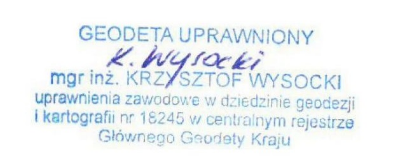 ...............................................( podpis )POUCZENIEStrony proszone są o przybycie w oznaczonym terminie z dokumentami tożsamości.
W toku przyjęcia przebiegu granic nieruchomości podlegającej podziałowi sporządza się protokół. Geodeta przyjmuje granice według istniejącego stanu prawnego, a jeśli stanu takiego nie można stwierdzić, według stanu uwidocznionego w katastrze nieruchomości.W imieniu osób nieobecnych mogą występować odpowiednio upoważnieni pełnomocnicy.
Zgodnie z art. 32 ust. 3 ustawy z dnia 17 maja 1989 r. Prawo geodezyjne i kartograficzne
(tekst jednolity Dz. U. Nr 0 z 2015 r., poz. 520 z późn. zm.) niestawiennictwo stron nie wstrzymuje czynności geodety.Zgodnie z art. 32 ust. 4 ustawy z dnia 17 maja 1989 r. Prawo geodezyjne i kartograficzne
(tekst jednolity Dz. U. Nr 0 z 2015 r., poz. 520 z późn. zm.) w razie usprawiedliwionego niestawiennictwa strony, geodeta wstrzymuje czynności do czasu ustania przeszkody lub wyznaczenia pełnomocnika – nie dłużej niż jednak okres jednego miesiąca.